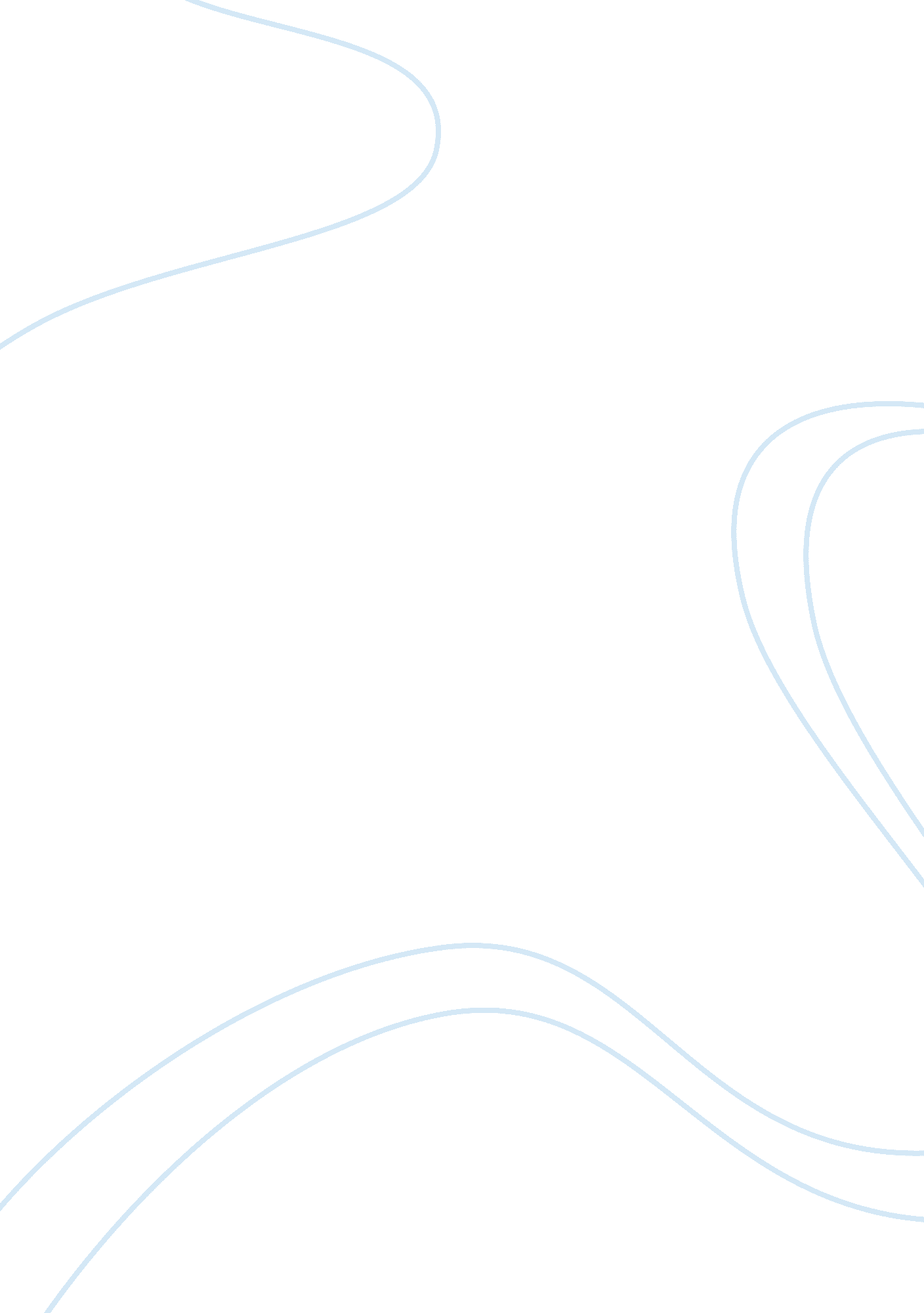 Difinition essay: war and its influence on literatureBusiness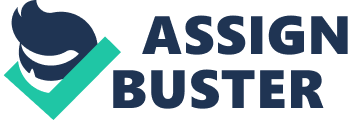 The first thing that comes to my mind when I hear the word “ war” is death of innocent people and brave patriots. War is defined as an act of invasion of nations to their opponents with the use of armed forces and other acts of combat. My personal definition of war is an act of bravery and heroism of citizens who have a sincere and deep yearning to serve his or her country. My sentiments go to the family of soldiers who give up their lives for their country of origin as well as innocent lives taken away during battles. Regardless of how war is generally interpreted, it makes me realize how short and precious life is, especially when lost in the battlefield. My sentiments go to their families who feel greater sadness of the loss of their loved one. Literature in the form of written works is shaped by many influences including war. War is a reality that involves people who are affected by the fighting. People who are affected by tragic loss of lives are the country in general and families. These people can find comfort in literature as it offers an explanation to what is happening or what has happened. The touch of realism as a result of war has greatly shaped literature and other texts. The art of written works offer a sense of security and meaning to people who are directly or indirectly affected. It gives a view of life that depicts life and suffering. The authors of literature create an accurate depiction of changing life in the minds of people. Some forms of literature takes its form based on war as it combines scientific reasoning, physical examination, and psychological investigation. The portrait of war through literature helps people to adjust to the effects of war by defining its significance so as to enable them to accept the reality as part of the healing process. 